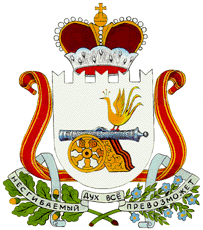 АДМИНИСТРАЦИЯ   ИГОРЕВСКОГО СЕЛЬСКОГО ПОСЕЛЕНИЯ ХОЛМ-ЖИРКОВСКОГО РАЙОНА СМОЛЕНСКОЙ ОБЛАСТИ                                                             Р А С П О Р Я Ж Е Н И Еот 18.03.2020г.  № 6-а О введении режима повышенной  готовности на территории Игоревского сельского поселения Холм-Жирковского района Смоленской областиВ соответствии с подпунктом «б» пункта 6 статьи 4 Федерального закона «О защите населения и территорий от чрезвычайных ситуаций природного и техногенного характера», с Указом Губернатора Смоленской области от 18.03.2020 № 24 в связи с угрозой распространения на  территории  Игоревского сельского поселения Холм-Жирковского района Смоленской области  коронавирусной инфекции (COVID-19):Ввести на территории  Игоревского сельского поселения Холм Жирковского района Смоленской области режим повышенной готовности.С момента введения в действие режима повышенной готовности запретить спортивные, культурные и иные мероприятия массового характера на территории Игоревского сельского поселения Холм-Жирковского района Смоленской области.Гражданам, посещавшим территории, где зарегистрированы случаи новой коронавирусной инфекции (COVID-19)обеспечить самоизоляцию на дому на срок 14 дней со дня возвращения на территорию поселения;сообщить по телефону «горячей линии» (8(4812)27-10-95) о своем возвращении в  Российскую Федерацию, месте, датах пребывания на указанных территориях;3.3 при появлении первых респираторных симптомов незамедлительно                        обратиться за медицинской помощью на дому без посещения медицинских организаций; соблюдать постановления санитарных врачей о нахождении в режиме изоляции на дому.Лицам совместно проживающим с гражданами, указанными в пункте 3:     4.1. обеспечить самоизоляцию на дому на срок 14 дней со дня возвращения граждан, указанных в пункте 3, на территории Российской Федерации;      4.2. при выявлении первых респираторных симптомов незамедлительно обратиться в медицинскую организацию по месту жительства без ее посещения за медицинской помощью, оказываемой на дому. Работодателям, осуществляющим деятельность на территории Игоревского сельского поселения Холм-Жирковского района Смоленской области:. Обеспечить измерение температуры тела работникам на рабочих местах с  обязательным отстранением от нахождения на рабочем месте лиц с повышенной температурой;. Оказывать работникам содействие в обеспечении соблюдения режима самоизоляции на дому;. Информировать работников о необходимости соблюдения правил личной гигиены: режима регулярного мытья рук с мылом или обработки кожными антисептиками – в течение рабочего дня, после каждого посещения туалета;. Обеспечить качественную уборку помещений с применением  дезинфицирующих средств вирулицидного действия, уделяя особое внимание дезинфекции дверных ручек, выключателей, поручней, перил, контактных поверхностей (столов и стульев работников, оргтехники), мест общего пользования, во всех помещениях- с краткостью обработки каждые 2 часа;. Обеспечить регулярное (каждые 2 часа) проветривание рабочих помещений;. Не  допускать на рабочее место и территорию организации работников, указанных в пункте 3и4;. По возможности организовать взаимодействие между сотрудниками бесконтактными способами с помощью средств связи. Ввести ограничительные мероприятия в виде приостановления допуска обучающихся и их родителей (иных законных представителей) в соответствующие образовательные организации, образовательные организации, реализующие дополнительные образовательные программы, в период с 19.03.2020 по 01.04.2020 включительно.Настоящее постановление разместить на официальном  сайте Администрации Игоревского сельского поселения Холм-Жирковского района Смоленской области.Контроль за исполнением настоящего постановления оставляю за собой.Настоящее постановление вступает в силу со дня его подписания.Глава муниципального образованияИгоревского сельского поселенияХолм-Жирковского районаСмоленской области                                                        Т.А.Семёнова